AR1 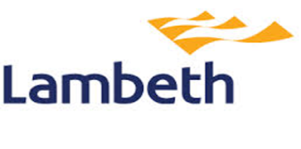 Annual Review Report for an Education Health and Care PlanEarly Years/School/FE Views on progress towards child/young persons’s Outcomes as set out in Section E of the EHC PlanNew outcomesPersonal budget Transitioning between settings: Nursery/Reception, Infant/Junior, Primary/Secondary, Secondary/FEPreparing for Adulthood (Year 9 onwards)Amendments to an existing EHC plan following a reviewTransportContinuation of the EHC PlanActionsSigned:		Date:  Insert name and professional title of person chairing the Conversion/Annual Review MeetingChild/Young Person’s InformationChild/Young Person’s InformationChild/Young Person’s InformationChild/Young Person’s InformationSurnameHome addressOther namesDate of birthGenderCurrent Year GroupPost codeParent/carers nameAddress (if different)Telephone numbersemail Does the child/young person have Child Looked After status?Named Social Worker/TeamEducational Setting InformationEducational Setting InformationEducational Setting InformationEducational Setting InformationName of settingTelephoneAddressemailSEND leadEHC Plan InformationEHC Plan InformationEHC Plan InformationEHC Plan InformationEHC Plan InformationName of Local Authority Maintaining EHC PlanName of Local Authority Maintaining EHC PlanDate of Annual ReviewDate of Last Annual ReviewDate EHC Plan FinalisedDate of admission to educational settingPeople who attended the Annual ReviewPeople who attended the Annual ReviewAttendedYes/noReportYes/noNameDesignationAttendedYes/noReportYes/noOutcomesReviewShort Term by mm/yy(Annual)Detail taken directly from IEPsEvidence of Assess, Plan, Do, Review  - AR5 (which is Part 3&4 of SSP) or School’s versionEvidence of pupil view – AR2 and invited to attend AR meeting – if using innovative ways of recording views please record briefly in here how you did this, e.g. Samuel was anxious about attending meetings so we made a short film every term and showed it in the annual review meeting altogether, Olu came to his review meetings at the start and used talking mats to say how he liked something; we took pictures and kept these. Please indicate how you are keeping these recorded views.Evidence of parent/carer view – AR3 and invited to AR attend meeting can also be evidenced in AR5 attending meetings and parent evenings too if SEND discussed at these timesGive an overview/summary of progress towards the short term outcomes e.g. Alice has reached all of her communication and interaction outcomes for the year, we believe this is because the SaLT programme was specific and targeted the small steps needed to achieve.  The cognition and learning outcomes this year have been partially achieved; Alice spent a lot of energy on achieving her C&I which had positive knock on effects to her SEMH, but did leave her tired during the week during some of the specific literacy interventions we had planned.  Going forward we are going to increase the time on C&L interventions and lessen the SaLT intensity in the first term to see if this helps.  SaLT are in agreement as Alice now needs a good period to consolidate her C&I skills.Medium Term by mm/yyDetail taken directly from Section E of EHC Plan1st annual review – Medium Term outcomes used to shape next set of Short Term outcomes2nd annual review – have medium term outcomes been achieved3rd annual review – create new medium term outcomesLong Term by mm/yyDetail taken directly from Section E of EHC Plan1st annual review – comment on progress towards these outcomes2nd annual review – comment on progress towards these outcomes3rd annual review – have outcomes been achieved3rd annual review – create new long term outcomesShort Term/Annual by mm/yySet every annual review and transferred to part 3 of SSPMedium OutcomesSet at 3rd annual review mm/yyLong Term OutcomesSet at 3rd annual review mm/yyWas the parent/carer/young person aged 16 or more informed of how to find out information about accessing a personal budget?  YES/NOIf yes, what information was given and by whom?If no, why was this?Was transition from one education phase to another discussed as part of the review process  YES/NO/NAWhich phase transition was discussed?Parent/Carer viewsChild/Young Person viewsProfessional viewsHave the four preparing for adulthood strands: employment, independent living, participation in society and being as healthy as possible in adult life, been discussed as part of the review process  YES/NOMatters arising from the discussion:Actions to be taken:Do the description in Section B, C and D of the EHC Plan remain accurate?If not, what changes need to be made?NB EHC Plans are not expected to be amended on a very frequent basis. When Long Term Outcomes have expired and new ones set this is seen as an appropriate time to update strengths and needs in B,C and DIf there has been a significant change in the child’s needs due to a change of circumstance please check with your case worker if changing the needs ahead of the 3 year cycle would be appropriateDoes the provision in Section F, G, H1 and H2 of the EHC Plan remain appropriate?If not, what changes need to be made?NB EHC Plans are not expected to be amended on a very frequent basis. When Long Term Outcomes have expired and new ones set this is seen as an appropriate time to update provision on the EHC Plan.Please attach a provision map for the year reported onDoes the Local Authority provide home to educational setting transport?  YES/NOIf yes:What type of transport?Does the transport remain appropriate?  Give reasons for your answer.If the young person is of secondary school age is there a travel plan in operation?If not what steps are being made to encourage independent travel?Is the support of an Education Health and Care Plan still required?Y/NPlease describe any action to be taken following this reviewPlease describe any action to be taken following this reviewPlease describe any action to be taken following this reviewWhat action is to be taken?Who will complete the action?When will it be completed by?Any additional comments or feedback from the people who attended the review.